Приложение 1к извещению об осуществлении закупкиОписание объекта закупки (Техническое задание)1. Предмет муниципального контракта: поставка сувенирной (подарочной) продукции.2. Муниципальный заказчик:  Администрация города Югорска (Отдел по организации деятельности КДНиЗП), 628260, Тюменская область, Ханты - Мансийский автономный округ  - Югра, г. Югорск, ул. Ленина, д.41,  тел. 8 (34675) 5-00-63. 3. Срок и условия оплаты: единовременный платёж в течение 7 (семи) рабочих дней с даты подписания структурированного документа о приёмке.4. Место поставки: Администрация города Югорска (Отдел по организации деятельности КДНиЗП), 628260, Тюменская область, Ханты - Мансийский автономный округ  - Югра, г. Югорск, ул. Ленина, д.41,  тел. 8 (34675) 5-00-63. Ответственное должностное лицо за приемку товара – начальник отдела КДНиЗП администрации города Югорска                                                                                            – Лыпелмен Юрий Семенович, кабинет № 103, 8 34675 50063 (163).5. Условия поставки: поставка товара осуществляется полностью, частичная поставка товара не допускается.6. Срок поставки товара: с момента заключения муниципального контракта по 20.12.2023 г.7. Технические характеристики предоставляемых услуг:Обоснование применения дополнительных характеристик: Постановление Правительства Ханты-Мансийского АО - Югры от 30 апреля 2015 г. N 124-п "О Порядке расходования субвенций, предоставляемых из бюджета Ханты-Мансийского автономного округа - Югры местным бюджетам для осуществления отдельных переданных государственных полномочий Ханты-Мансийского автономного округа - Югры".Начальник отдела КДНиЗП                                                                                            Ю.С. ЛыпелменПриложение к описанию объекта закупки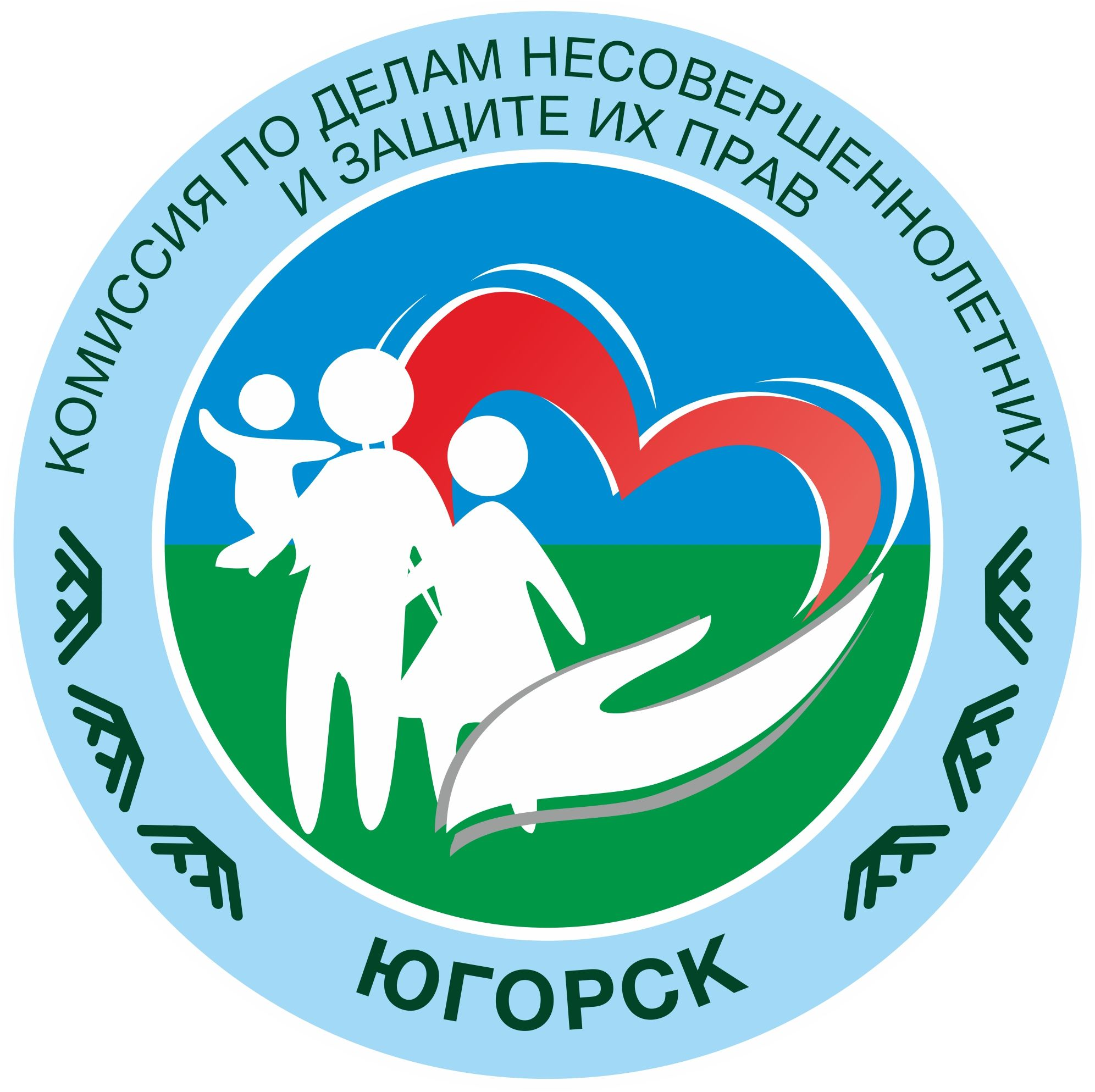 № п/п Наименование товараХарактеристика объекта закупкиКоличествоЦенна 1Изделие кухонное из нержавеющей сталиКод позиции КТРУ25.99.12.112-00000030Единица измерения: Штука.Вид изделия: Термокружка. Дополнительные характеристики:Общие требования к термокружке:внутренняя колба и верхняя часть выполнены из пищевого пластика. Нижняя часть – из нержавеющей стали. Крышка имеет плотный клапан, который открывается на 180° и не мешает при использовании. Сохраняет тепло до 3-х часов. Поставляется в индивидуальной крафтовой упаковке.Цвет товара: белый.Материал товара: нержавеющая сталь, полипропиленОбъем термокружки: не менее450 мл, не более 500 мл.Размер термокружки: - диаметр не менее 7,2, но не более 7,4 см;- высота не менее 21,7, но не более 21,9 см;- ширина не менее 7,6, но не более 7,8 см.Герметичность: да.На среднюю часть корпуса термокружки нанесен логотип «Комиссия по делам несовершеннолетних и защите их прав» (приложение  к описанию объекта закупки).Размеры логотипа:- ширина не менее 4, но не более 5 см;-высота не менее 4, но не более 50 см. Способы нанесения логотипа:гравировка (оптоволоконный лазер); гравировка круговая (оптоволоконный лазер); УФ-печать; Тампопечать.530402 270,00